All students considering withdrawal should discuss their circumstances with their personal tutor AND relevant Registry Officer. The date of signature will be the date of withdrawal and it should be noted that liability for any fees remains in the period prior to this date. Please refer to the Interruption, Withdrawal or Transfer of Studies Procedure for further information.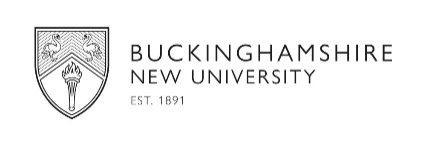 Student DetailsSurname: 							Student ID: Forename(s):							Date of Birth:  Programme Name:Course Code:							 Academic Year:		Year of Study: i.e. Y1 						Mode of Attendance:	(include full session code)To be completed by the student or registrar signing the formReason for withdrawal - please indicate the primary reason that applies.If more than one reason applies, please add the code to the 'other' box.Employment		Did not like local	Too Many			Written off after lapse(new job) (23)			environment (61)	commitments (55)		of time (08)Employment		Course		Personal illness (54)	Death (51)(lost job) (21)			dislike (14)			Moved from area (53)	Course		Health Reasons (63)	Exclusion (09)				(content) (15)	Financial reasons (52)	Course		Family Reasons (59)	Does not wish to 				(too difficult) (12)					retake (05)Accommodation 		Course		Other personal reasons	Failed to return fromProblems (04)			(other reasons) (17)	& dropped out (50)		interruption (25)Transfer to another		Other (99)		Institution (03)			(please specify)Signature & declarationIn signing this form I confirm that I am withdrawing from Buckinghamshire New University from the date of signature and acknowledge any liability for fees I may haveI, as an authorised employee of Buckinghamshire New University, confirm the student is to be withdrawn from the date of signature/date stipulated below *please delete as necessarySignature: 									Date: Date of withdrawal IF NOT date of signature. This will only apply in limited circumstances. Add a note below to explain why this date should apply:For Student Centre Use Only	 	Date Record amended:						Date Student Finance Informed:Notes: